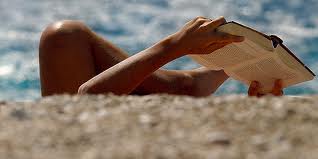 LJETO  STIŽE… IMAŠ ŠTO DOBRO ZA ČITATI?	Dragi moji, mali i veliki, mladi i mlađi, dragi svi!Evo mene opet. I to relativno brzo, premda je ovo pismo do vas trebalo stići i prije. Ali, objektivne okolnosti…, itd., itd…	Dakle, pismo sam započinjala tri puta:a) Ljeto stiže, bliže se godišnji odmori i školski praznici. Tražimo što ćemo čitati.b) Ljeto je stiglo. XXL ljeto! Grije punom snagom. I više. Plaže nas zovu. Trebaju nam knjige za čitanje na plaži.c) Ljeto je bilo. Pa se negdje zagubilo. Ali vjerujemo da će pronaći put natrag. Kako god bilo, ljetni praznici i godišnji odmori se ozbiljno približavaju (bez obzira na to što ujutro moramo prekopavati ormar da ponovo izvučemo veste i jakne, a uvečer dekicu više) i treba razmisliti čime ćemo ispuniti sate na plaži, na suncu ili u hladovini.	Sve su češća pitanja, tipa: „Joj, molim te, imaš nešto dooobro za čitanje? Ali, baš dobro! Da me ponese, da me opusti, da me zabavi, da.. (Vjerovali ili ne, čak i u našoj knjižnici postavljaju se takva pitanja!!!) Vrlo je, vrlo nezahvalno, ako ne poznajete nečiji ukus, davati mu i nahvaliti knjigu koju možda neće moći čitati. Ono što je meni zanimljivo ne mora, dakako, zanimati i nekoga drugog.1Ne kaže se uzalud: „Koliko ljudi, toliko ćudi!“ A to osobito vrijedi za čitače ili one koji čitaju ili one koji baš, eto, sada – ljeti žele čitati. Prilično je to i odgovorno – preporučiti nekome nešto što vas osobno oduševljava i u čemu stvarno uživate, da bi taj netko pomislio ili da s njim ili da, vjerojatnije, s vama nešto nije u redu. I da će ubuduće dobro razmisliti prije nego knjigu prihvati i za korice. 	Pa sam se ja domislila malom lukavstvu ( a i podijelila odgovornost!). Zamolila sam dvije kolegice da preporuče neke naslove za ljetno čitanje pa ćete u ovom pismu dobiti i njihove i moje preporuke. Naglasak je bio na tome da ne preporučamo svoje najdraže i najmilije knjige, nego knjige prikladne i kao stvorene za čitanje ljeti, nošenje u platnenoj torbi između boca vode i losiona za sunčanje, za čitanje na plaži između dva kupanja u moru.	Evo, dakle, PREPORUKA  ZA  ČITANJE  LJETI  (ovog ljeta, po mogućnosti):Naša draga SANDA TOMAŽIČ VUKAS, stručna učiteljica iz frizerstva (inače opsesivna čitačica, ali nemojte joj reći da sam vam to rekla!) od srca svima preporuča:1. George David Roberts : Shantaram  - roman o suvremenoj Indiji temeljen na osobnom iskustvu autora;2. Jonas Jonasson : Stogodišnjak koji je pobjegao kroz prozor i nestao – Stvarno, što se dogodi ako netko tko je napunio sto godina, odluči pobjeći i započeti novi život? I to i učini? Beskrajno topao roman pun humora;3. Victoria Hislop : Otok ; Nit – Ja bih dodala : sve od V.Hislop što ulovite; žena zna pisati, zna ispričati priču, ne opterećuje, a nije bedasta;4. Khaled Hosseini : I odjeknuše gore – Najnoviji roman ovog pisca. Molim vas, molim, pročitajte i Lovca na zmajeve i Hiljadu sjajnih sunaca. Knjige koje kad počnete čitati, ne možete ostaviti. Potresne, tragične, strašne i divne. Možda i nisu za plažu, ali…;5. Daniel Glattaner : Protiv sjevernog vjetra – Prava stvar za ljeto. Ili zimu. Ili proljeće. Kad god. Osobito preporučam mladim čitateljima, ovo je ljubavni roman pisan njihovim stilom.26. Cecilia Ahern : P.S. Volim te  ;  Dar  ;  Hvala ti na uspomenama  - za sve koji vole sentimente i ljubiće. A ima li koga tko ne voli?;7. Ephraim Kishon : Mein Kamm  ;  Kita boli more  ;  Pomozi sirotu na svoju sramotu  -  SVE od Kishona!8. Carlos Ruiz Zafon : Sjena vjetra  ;  Marina	Da budem iskrena, Sanda je predložila još autora i naslova, ali mislim da je i ovo dosta budući da slijede preporuke naše Milane Kovačević Miškić, profesorice njemačkog i hrvatskog jezika i književnosti. Evo, dakle, njenih preporuka, onako kako mi ih je dala:1. Hrvoje Šalković : Pravi se da ovo nisi vidio2. Ante Tomić : Čudo u Poskokovoj Dragi3. Milana Vuković Runjić : Adrijanina nit4. Niccolo Ammaniti : Ja se ne bojim5. Frederic Beigbeder : Ljubav traje tri godine6. Alessandro Baricco : Ocean more ; Svila – ili što god drugo od ovog autora7. Hanif Kureishi : Buddha iz predgrađa ; Intima8. Orhan Pamuk : Novi život	Malo se sramim priznati, ali o većini djela s ovog popisa ne mogu vam nešto puno reći jer ih – nisam pročitala. Što samo govori u prilog tezi da svi mi imamo različite književne ukuse, da nas zanimaju različite stvari, da su nam očekivanja koja od knjige imamo različita, da smo možda i fanovi određenog žanra, pisca, teme … A to je, zapravo, divno! Jer nas tuđe preporuke i ono što su drugi pročitali uvijek mogu odvesti u neku novu, neistraženu dimenziju.	Na kraju, ne mogu se izvući da i ja ne sastavim svoj popis ljetnih preporuka. Da kažem: „Eto, mili moji, ovo vam je i više nego dovoljno za ovo ljeto! Pročitajte bar nešto i javite mi dojmove, dajte povratne informacije.“ Moram i je odraditi posao koji sam si, budimo iskreni, sama zadala (a Sanda i Milana ga tako elegantno i bez problema odradile). Šaljem vam, dakle, svoj3prijedlog knjiga koje biste mogli čitati ovo ljeto. U obzir sam uzela i šaroliku dob svojih korisnika, različitost interesa (koliko se to može), činjenicu da se ljetno čitanje odvija i na plaži, u gužvi i buci kao i težinu (masu!!!) pojedinih svezaka ( Ma, nitko mi ne može reći da je ugodno na plažu prvo tegliti tvrdo ukoričenu knjigu od  tisuću ili više stranica, a zatim pronalaziti sve moguće poze u kojima je možete koliko-toliko udobno čitati – da vam ne stradaju ruke, leđa, ramena…).  Dakle:1. Suzanne Collins : 1. Igre gladi ; 2.Plamen ; 3.Šojka rugalica – trilogija. Za sve kojima je dosta lektire, ozbiljnih razmatranja, opisa pejzaža – ovo je prava stvar! Radnja, radnja, radnja i akcija! Čita se u jednom dahu, a i filmovi su izuzetno dobri. (Naravno da su holivudski producenti odmah nanjušili kakav će hit među mladima ova trilogija postati!)2. Veronica Roth : 1.Različita ; 2.Pobunjena ; 3.Odana – trilogija. Čini se da je tema postapokaliptičnog svjetskog uređenja zbacila s trona već godinama prisutne vampirske teme u književnosti za mlade (i sve one koji se osjećaju mladima). Nije da se žalim. Vampira i njihovih akademija svima je već dosta. Što  će se dogoditi kada se u svijetu u kojem su ljudi, prema svojim sposobnostima i predispozicijama,  razvrstani u pet frakcija (bez prisile!) svojom odlukom i jednom zauvijek, pojave i oni koji su i hrabri i pametni i odani i empatični i vrijedni? Što s njima? Jer – oni su različiti, oni narušavaju Sustav.3. Nada Mihelčić : Edbin ; Zeleni pas ; Napokon brucošica ; Bilješke jedne gimnazijalke – Romani za mlade u najpozitivnijem smislu. Zašto Nada Mihelčić tako uspješno i pametno (a bez pametovanja!) uspijeva pisati za tinejdžere? Možda jer je i sama u dubini duše ostala tinejdžerka!4. John Maddox Roberts : SPQR – serijal (1.Kraljev gambit ; 2.Katilinina urota ; 3.Oskvrnuće ; 4.Hram muza ; 5.Saturnalije ; 6.Nitko ne voli centuriona ) Politički trileri iz starog Rima, s kraja republike i početka carstva. Genijalno! Povijest je cool! Intrige, ubojstva, istrage, humor i glavni lik koji i nije baš uzoran stari Rimljanin.5. Louis de Bernieres : Mandolina kapetana Corellija – sjajan ljubavni i ne samo ljubavni roman. Kao i u ostalim romanima de Bernieres promatra kako se u maloj, zatvorenoj sredini odražavaju velikosvjetski sukobi.46. George R.R. Martin : Pjesma leda i vatre – ciklus romana. Ma, znate o kojim se romanima radi – Igra prijestolja, Sraz kraljeva, Oluja mačeva, Gozba vrana, Ples zmajeva. Bar za sada. Jer autor najavljuje i šesti i sedmi nastavak. Dakle, godinama sam se opirala da počnem čitati ovaj planetarno hiperpopularni fantasy. Upravo zbog hiperpopularnosti. Pa sam poklekla. I ulovilo me, priznajem. Sva sreća, izašlo je i izdanje u mekom uvezu pa knjige djeluju prihvatljivije obujmom, a težina (u kilogramima!) je prihvatljiva.	I dosta. Ima još puno, puno, puno naslova koje bih vam preporučila, ali mislim da će i sam popis i ovo pismo biti predugo za čitanje.	Dakle, do sljedećeg pisma negdje početkom nove nastavne godine dobro se odmorite, naspavajte, naplivajte i načitajte!Puno vas sve pozdravlja,						Vaša knjižničarkaP.S. Da, dok sam dogotovljavala ove popise i pisala ekstremno dugo pismo, ljeto je pronašlo put i vratilo se u punom sunčanom sjaju!5